Study Group Tactics #3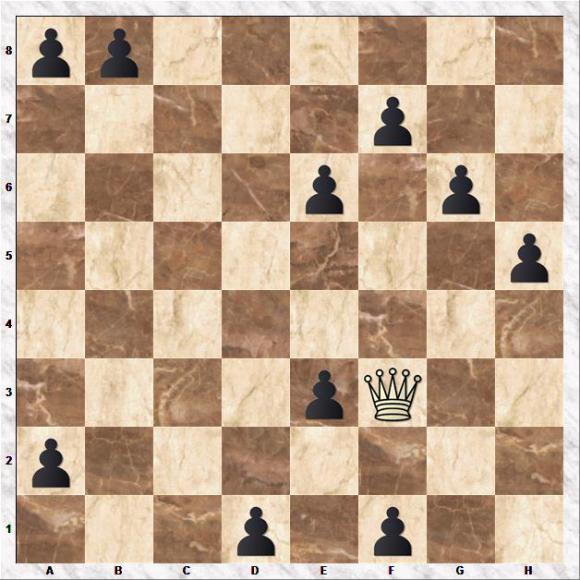 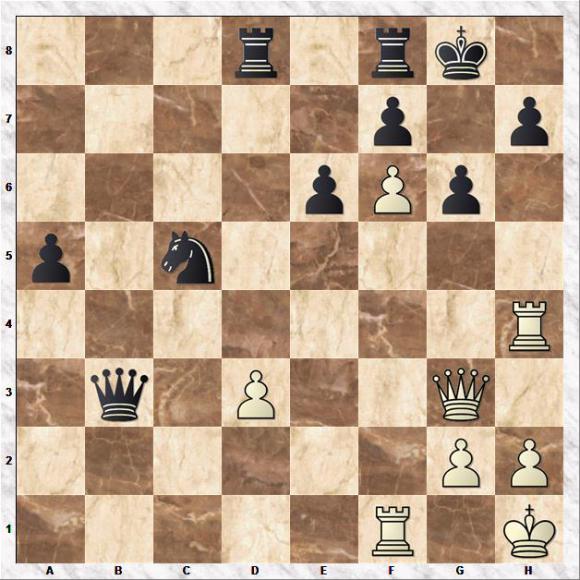 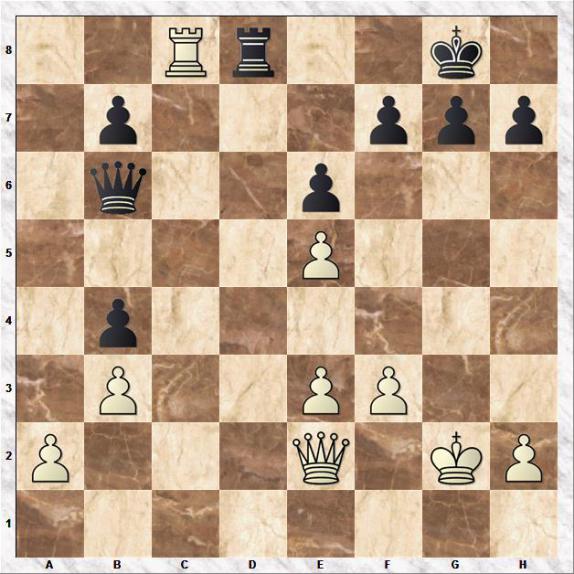 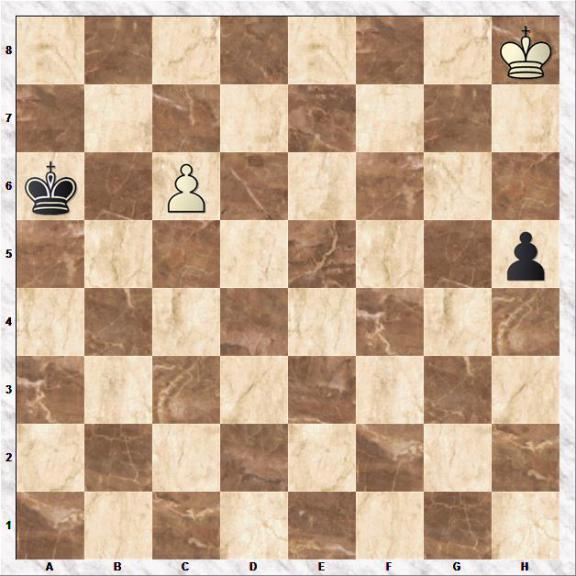 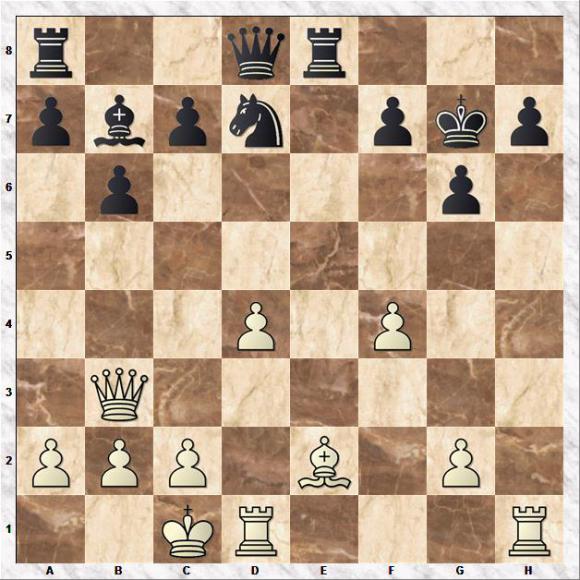 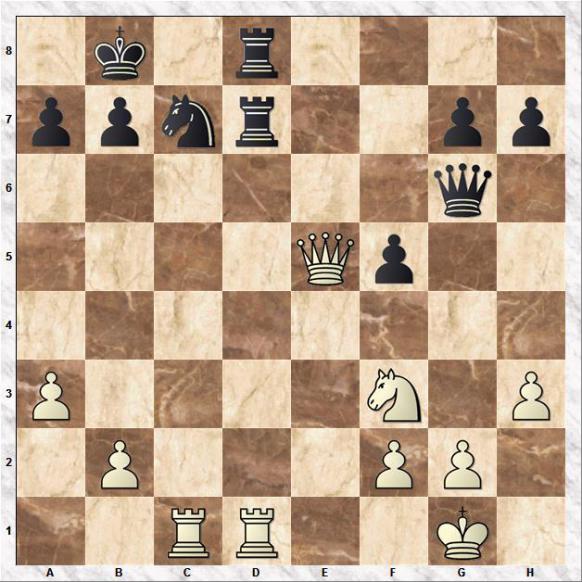 